Guía de trabajo autónomoEl trabajo autónomo es la capacidad de realizar tareas por nosotros mismos, sin necesidad de que nuestros/as docentes estén presentes.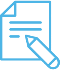 Me preparo para hacer la guía Pautas que debo verificar antes de iniciar mi trabajo.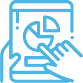 Voy a recordar lo aprendido y/ o aprender. 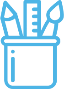  Pongo en práctica lo aprendidoMatriz de autorregulación y evaluaciónLa autorregulación sirve para conocer la capacidad que has tenido con la organización y comprensión en realizar las actividades de esta guía. Puedes contestar estas preguntas:La autoevaluación te permite conocer lo que sabía o no sobre el tema. Contesto las siguientes interrogantes:Guía de Trabajo Autónomo.Realizada por el Asesor Juan Pablo Murillo DelgadoRevisada por la Asesor Nacional Marco Antonio Fernández PicadoVisto Bueno/ Jose Marvin Salazar Porras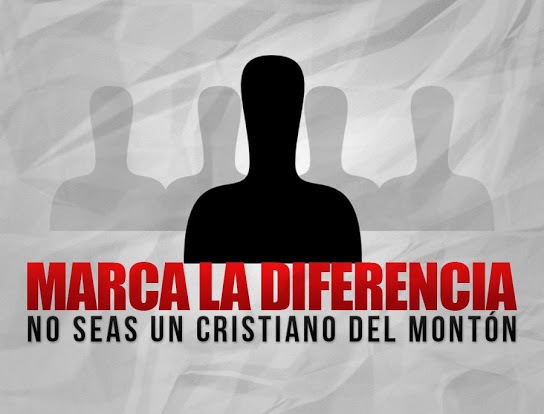 Centro Educativo: Educador/a: Nivel: UndécimoAprendizaje esperado: 2                                                                                   Semana: 2Asignatura: Educación ReligiosaMateriales o recursos que voy a necesitarVas a ocupar:Un dispositivo (celular, computadora, redes sociales) esto es opcional.Cuaderno de Educación Religiosa, borrador, lápiz o lápices de color, lapicero.Una Biblia (si no tienes una, en la red hay muchas en línea e incluso hay aplicaciones en la red para descargarlas gratis)Condiciones que debe tener el lugar donde voy a trabajar Ubícate en un lugar cómodo y tranquilo en la casa, en el que puedas hacer tus anotaciones.Tiempo en que se espera que realice la guía El tiempo que debes dedicar para realizar esta guía es para 40 minutos por semana.Indicaciones No es necesario salir de casa para realizar el trabajo.Lee las indicaciones minuciosamente y en forma completa.Subraya las palabras que no comprendas y busca su significado.Repasa los apuntes que tienes en tu cuaderno de Educación Religiosa.Realiza todas las anotaciones de las actividades en el cuaderno de Educación Religiosa. En caso de duda, solicita a algún miembro de tu familia o acude al medio de comunicación que te ha facilitado tu docente.Trata de integrar a algún (os) miembro (s) de tu familia en alguna actividad de esta guía.Recuerda:La persona por su condición de hijo e hija de Dios debe contribuir al mejoramiento de la calidad de vida en su familia, institución educativa y comunidad.La persona creyente puede mejorar la calidad integral de vida de su entorno.Entonces reflexiono ¿Qué debo hacer con esa información?Cuáles programas, proyectos de iglesias y sociales, para mejorar de la calidad de vida existen en su entorno.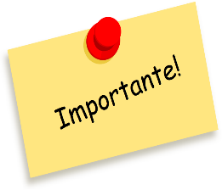 Importante recordar: En Educación Religiosa se emplean tres etapas para brindar un aprendizaje significativo.VER: Observamos y analizamos nuestra realidad. JUZGAR: A la luz de la Palabra de Dios buscamos formas de mejorar la realidad.ACTUAR: tomamos decisiones y nos comprometemos con nuevas acciones a mejorar la realidad.Actividades para retomar o introducir el nuevo conocimiento.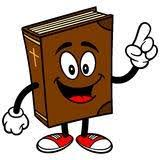 Juzgar  Esta semana continuamos con la segunda etapa: Juzgar, que significa iluminar la situación que estudiamos desde el mensaje cristiano.Conociendo la importancia de los programas, proyectos eclesiales y sociales para mejorar de la calidad de vida que existen en su entorno, vas a realizar una entrevista a dos personas, recopila las respuestas más importantes, puedes considerar a algunos miembros de tu familia. Lo harás por algún medio de comunicación: llamada telefónica, mensajes de texto, formulario de google, incluso alguna red social entre otros. Utilizarás las siguientes preguntas: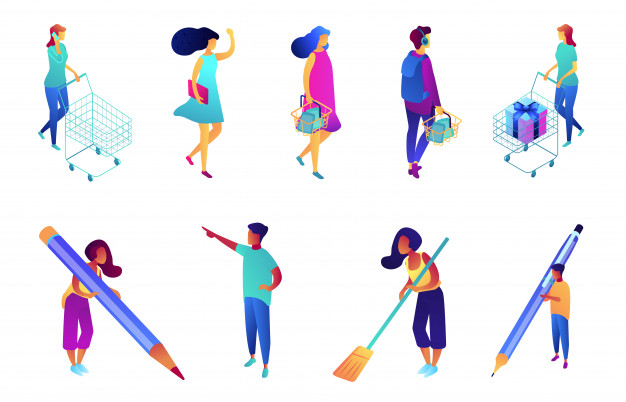 ¿Cuáles programas existen en su comunidad para ayudar a mejorar el entorno? Explica ¿cómo pueden las diversas iglesias ayudar en el mejoramiento de la calidad de vida del entorno? ¿Cómo puedo colaborar en el mejoramiento de la calidad de vida del entorno?La idea es conseguir respuestas claras, anotándolas en un cuadro parecido al siguiente, y completo según mi opinión algunas otras respuestas necesarias:Indicaciones “"El que es bueno en familia, es también buen ciudadano."”SófoclesAhora que has analizado la importancia de los programas, proyectos eclesiales y sociales para mejorar de la calidad de vida que existen en su entorno, plantea acciones a asumir, que permitirán una mejor vivencia de la misma.Indicaciones o preguntas o matrices para auto regularse y evaluarseUna vez que completes el cuadro con las respuestas más importantes, primero compáralas entre sí, luego realiza la lectura bíblica de         Hechos 2, 44 - 47, anota en el cuaderno las acciones cristianas que debes asumir de esa comunidad que habla el texto, conociendo lo que la Palabra de Dios nos llama a cumplir como seguidor de Jesucristo o como creyente, y que ayudará a transformar la calidad de vida del entorno en que vives.Plantea acciones que las personas pueden asumir, para ello ilustra con dibujos, recortes, imágenes (lo que esté a su mano) en el cuadro titulado: “La persona creyente puede mejorar la calidad integral de vida de su entorno” y anótalas dentro del mismo. Esto permitirá que, a través de las actitudes y acciones cristianas, tu comportamiento se disponga y distinga en la forma de tratar a las demás personas.Una vez finalizado, lo comparto con algún miembro de mi familia para mejorar algunas acciones.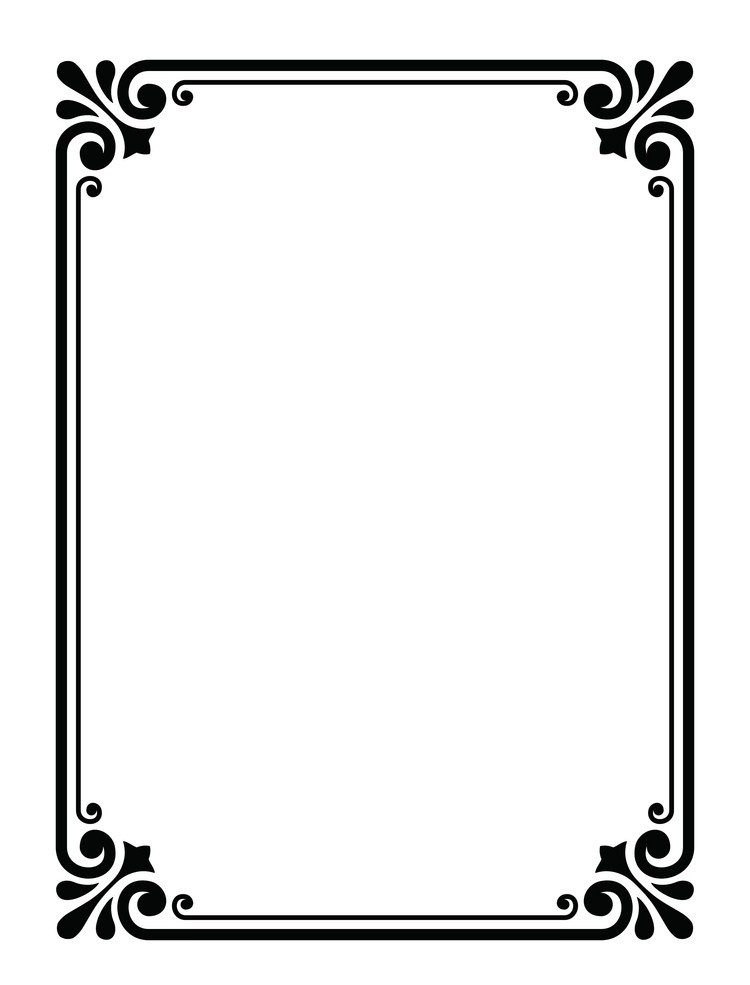  Con el trabajo autónomo voy a aprender a aprender  Con el trabajo autónomo voy a aprender a aprender Reviso las acciones realizadas durante la construcción del trabajo.Marco una X encima de cada símbolo al responder las siguientes preguntas Reviso las acciones realizadas durante la construcción del trabajo.Marco una X encima de cada símbolo al responder las siguientes preguntas ¿Realice lectura de las indicaciones?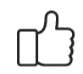 ¿Solicité ayuda en caso de necesitarla?¿Busqué el significado de palabras que no comprendí?¿Me devolví a leer las indicaciones cuando no comprendí qué hacer?¿Tu familia estuvo incluida en las actividades?Con el trabajo autónomo voy a aprender a aprenderCon el trabajo autónomo voy a aprender a aprenderValoro lo realizado al terminar por completo el trabajo.Marca una X encima de cada símbolo al responder las siguientes preguntasValoro lo realizado al terminar por completo el trabajo.Marca una X encima de cada símbolo al responder las siguientes preguntas¿Leí mi trabajo para saber si es comprensible lo escrito a realizar?¿Revisé mi trabajo para asegurarme si todo lo solicitado estaba bien?¿Me siento satisfecho (a) con el trabajo que realicé?Explico la respuesta en el cuaderno:¿Qué sabía antes de estos temas y qué sé ahora?¿Cuál fue la parte favorita del trabajo?¿Qué puedo mejorar, la próxima vez que realice la guía de trabajo autónomo?¿Cómo le puedo explicar a otra persona lo que aprendí?Explico la respuesta en el cuaderno:¿Qué sabía antes de estos temas y qué sé ahora?¿Cuál fue la parte favorita del trabajo?¿Qué puedo mejorar, la próxima vez que realice la guía de trabajo autónomo?¿Cómo le puedo explicar a otra persona lo que aprendí?Autoevalúo mi nivel de desempeñoAutoevalúo mi nivel de desempeñoAutoevalúo mi nivel de desempeñoAutoevalúo mi nivel de desempeñoEscribo una equis (X) en el nivel que mejor represente mi desempeño alcanzado en cada indicador Escribo una equis (X) en el nivel que mejor represente mi desempeño alcanzado en cada indicador Escribo una equis (X) en el nivel que mejor represente mi desempeño alcanzado en cada indicador Escribo una equis (X) en el nivel que mejor represente mi desempeño alcanzado en cada indicador Indicador  Niveles de desempeño Niveles de desempeño Niveles de desempeño Indicador  Inicial Intermedio Avanzado Justifico la necesidad de propiciar el mejoramiento de la vida familiar, comunal y educativa, desde el compromiso cristiano.Anoto de forma general, la importancia de propiciar el mejoramiento de la vida familiar, comunal y educativa desde el compromiso cristiano.(      )Relato los pasos necesarios para propiciar el mejoramiento de la vida familiar, comunal y educativa desde el compromiso cristiano.(      )Fundamento la necesidad de propiciar el mejoramiento de la vida familiar, comunal y educativa, desde el compromiso cristiano.(      )Planteo estrategias individuales y sociales para el mejoramiento de la calidad de vida integral del entono.	Menciono estrategias individuales y sociales para el mejoramiento de la calidad de vida integral del entono.(      )Manifiesto la necesidad de cambios en las estrategias individuales y sociales, para el mejoramiento de la calidad de vida integral del entono.(      )Presento desde mi compromiso cristiano, modificaciones en las estrategias individuales y sociales, para el mejoramiento de la calidad de vida integral del entono.(      )